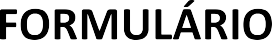 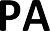 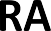 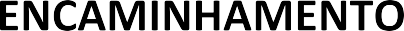 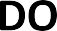 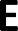 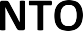 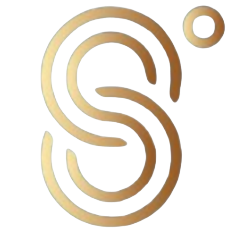 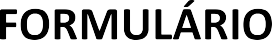 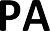 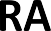 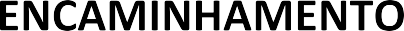 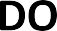 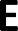 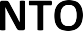 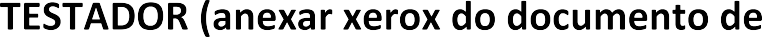 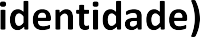 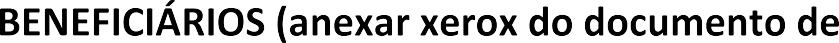 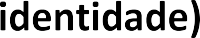 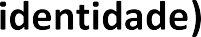 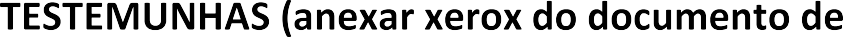 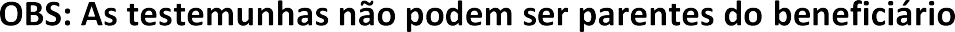 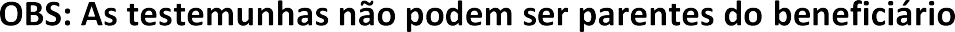 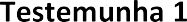 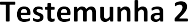 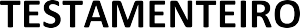 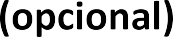 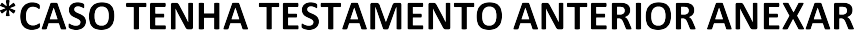 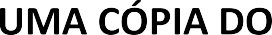 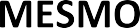 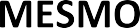 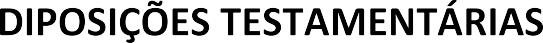 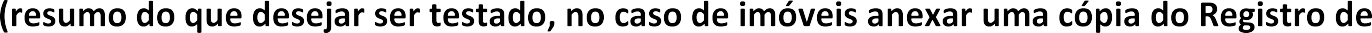 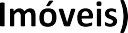 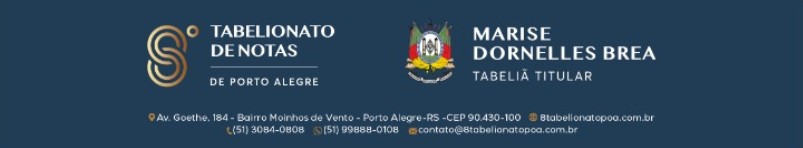 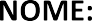 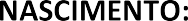 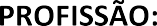 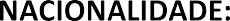 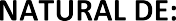 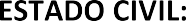 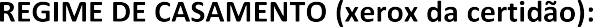 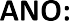 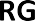 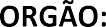 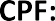 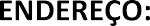 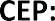 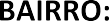 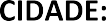 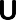 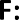 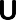 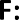 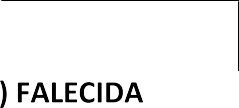 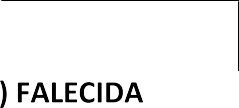 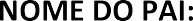 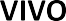 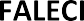 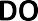 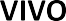 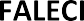 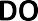 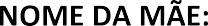 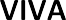 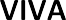 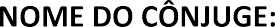 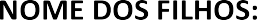 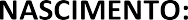 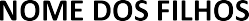 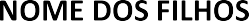 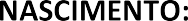 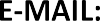 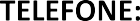 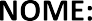 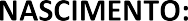 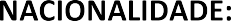 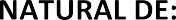 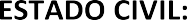 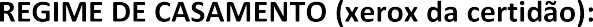 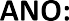 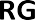 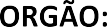 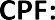 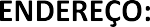 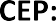 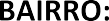 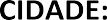 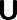 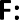 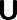 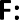 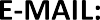 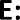 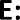 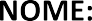 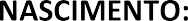 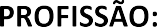 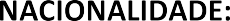 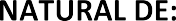 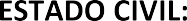 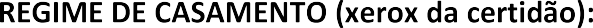 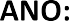 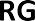 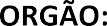 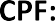 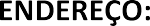 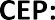 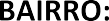 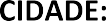 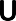 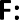 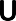 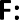 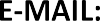 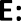 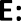 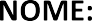 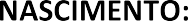 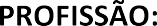 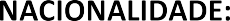 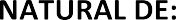 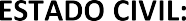 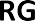 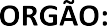 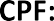 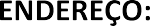 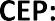 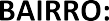 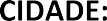 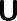 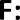 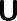 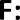 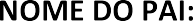 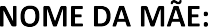 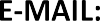 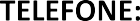 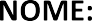 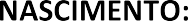 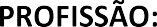 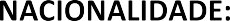 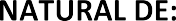 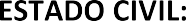 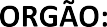 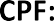 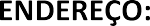 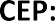 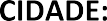 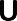 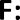 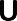 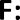 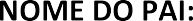 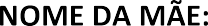 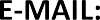 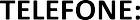 OBSERVAÇÕES:	CASO TENHA TESTAMENTO ANTERIOR ANEXAR UMA CÓPIA DO MESMO.VINTENA DE 1% À 5%, PODE SER ESTIPULADA NO TESTAMENTO PARA EVITAR QUE TENHA QUE SER ARBITRADA PELO JÚIZO DO REGISTRO DO TESTAMENTO.OBSERVAÇÕES:	CASO TENHA TESTAMENTO ANTERIOR ANEXAR UMA CÓPIA DO MESMO.VINTENA DE 1% À 5%, PODE SER ESTIPULADA NO TESTAMENTO PARA EVITAR QUE TENHA QUE SER ARBITRADA PELO JÚIZO DO REGISTRO DO TESTAMENTO.OBSERVAÇÕES:	CASO TENHA TESTAMENTO ANTERIOR ANEXAR UMA CÓPIA DO MESMO.VINTENA DE 1% À 5%, PODE SER ESTIPULADA NO TESTAMENTO PARA EVITAR QUE TENHA QUE SER ARBITRADA PELO JÚIZO DO REGISTRO DO TESTAMENTO.OBSERVAÇÕES:	CASO TENHA TESTAMENTO ANTERIOR ANEXAR UMA CÓPIA DO MESMO.VINTENA DE 1% À 5%, PODE SER ESTIPULADA NO TESTAMENTO PARA EVITAR QUE TENHA QUE SER ARBITRADA PELO JÚIZO DO REGISTRO DO TESTAMENTO.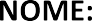 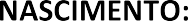 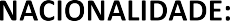 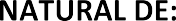 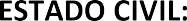 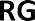 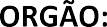 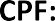 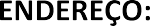 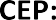 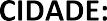 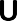 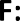 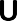 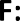 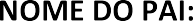 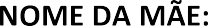 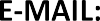 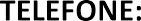 